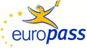 EuropassCurriculum VitaeEuropassCurriculum Vitae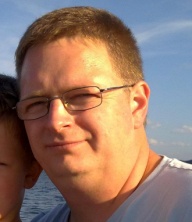 Personal informationPersonal informationFirst name(s) / Surname(s) First name(s) / Surname(s) Piotr SadowskiPiotr SadowskiPiotr SadowskiPiotr SadowskiPiotr SadowskiPiotr SadowskiPiotr SadowskiPiotr SadowskiPiotr SadowskiPiotr SadowskiPiotr SadowskiPiotr SadowskiPiotr SadowskiAddress(es)Address(es)Biedronkowa 27 , 85-430 Biedronkowa 27 , 85-430 Biedronkowa 27 , 85-430 Biedronkowa 27 , 85-430 Biedronkowa 27 , 85-430 Biedronkowa 27 , 85-430 Biedronkowa 27 , 85-430 Biedronkowa 27 , 85-430 Biedronkowa 27 , 85-430 Biedronkowa 27 , 85-430 Biedronkowa 27 , 85-430 Biedronkowa 27 , 85-430 Biedronkowa 27 , 85-430 Telephone(s)Telephone(s)------------------------------------------------------------------------------------------------------------------------::::+48604187221+48604187221+48604187221+48604187221Fax(es)Fax(es)------------------------------------------------------------------------------------------------------------------------------------------------------------------------------------------------------------------------------------------------------------------------------------------------------------------------E-mailE-mailpandmtranslators@gmail.compandmtranslators@gmail.compandmtranslators@gmail.compandmtranslators@gmail.compandmtranslators@gmail.compandmtranslators@gmail.compandmtranslators@gmail.compandmtranslators@gmail.compandmtranslators@gmail.compandmtranslators@gmail.compandmtranslators@gmail.compandmtranslators@gmail.compandmtranslators@gmail.comNationalityNationalityPolishPolishPolishPolishPolishPolishPolishPolishPolishPolishPolishPolishPolishDate of birthDate of birth06.19.197506.19.197506.19.197506.19.197506.19.197506.19.197506.19.197506.19.197506.19.197506.19.197506.19.197506.19.197506.19.1975GenderGendermalemalemalemalemalemalemalemalemalemalemalemalemaleDesired employment / Occupational fieldDesired employment / Occupational fieldEnglish -> Polish translator / linguistic consultantEnglish -> Polish translator / linguistic consultantEnglish -> Polish translator / linguistic consultantEnglish -> Polish translator / linguistic consultantEnglish -> Polish translator / linguistic consultantEnglish -> Polish translator / linguistic consultantEnglish -> Polish translator / linguistic consultantEnglish -> Polish translator / linguistic consultantEnglish -> Polish translator / linguistic consultantEnglish -> Polish translator / linguistic consultantEnglish -> Polish translator / linguistic consultantEnglish -> Polish translator / linguistic consultantEnglish -> Polish translator / linguistic consultantWork experienceWork experienceDatesDates1998 - 20181998 - 20181998 - 20181998 - 20181998 - 20181998 - 20181998 - 20181998 - 20181998 - 20181998 - 20181998 - 20181998 - 20181998 - 2018Occupation or position heldOccupation or position heldfreelance translatorfreelance translatorfreelance translatorfreelance translatorfreelance translatorfreelance translatorfreelance translatorfreelance translatorfreelance translatorfreelance translatorfreelance translatorfreelance translatorfreelance translatorMain activities and responsibilitiesMain activities and responsibilitiestranslating documents, agreements, contracts, interpreting meetings, conferences, medical translations (over 2,500,000 words), legal translations (over 2,000,000 words), phone UIs (over 2.000.000 words), machinery UIs (over 2,000,000), manuals, service manuals, DTP, website translation and localization, SEOtranslating documents, agreements, contracts, interpreting meetings, conferences, medical translations (over 2,500,000 words), legal translations (over 2,000,000 words), phone UIs (over 2.000.000 words), machinery UIs (over 2,000,000), manuals, service manuals, DTP, website translation and localization, SEOtranslating documents, agreements, contracts, interpreting meetings, conferences, medical translations (over 2,500,000 words), legal translations (over 2,000,000 words), phone UIs (over 2.000.000 words), machinery UIs (over 2,000,000), manuals, service manuals, DTP, website translation and localization, SEOtranslating documents, agreements, contracts, interpreting meetings, conferences, medical translations (over 2,500,000 words), legal translations (over 2,000,000 words), phone UIs (over 2.000.000 words), machinery UIs (over 2,000,000), manuals, service manuals, DTP, website translation and localization, SEOtranslating documents, agreements, contracts, interpreting meetings, conferences, medical translations (over 2,500,000 words), legal translations (over 2,000,000 words), phone UIs (over 2.000.000 words), machinery UIs (over 2,000,000), manuals, service manuals, DTP, website translation and localization, SEOtranslating documents, agreements, contracts, interpreting meetings, conferences, medical translations (over 2,500,000 words), legal translations (over 2,000,000 words), phone UIs (over 2.000.000 words), machinery UIs (over 2,000,000), manuals, service manuals, DTP, website translation and localization, SEOtranslating documents, agreements, contracts, interpreting meetings, conferences, medical translations (over 2,500,000 words), legal translations (over 2,000,000 words), phone UIs (over 2.000.000 words), machinery UIs (over 2,000,000), manuals, service manuals, DTP, website translation and localization, SEOtranslating documents, agreements, contracts, interpreting meetings, conferences, medical translations (over 2,500,000 words), legal translations (over 2,000,000 words), phone UIs (over 2.000.000 words), machinery UIs (over 2,000,000), manuals, service manuals, DTP, website translation and localization, SEOtranslating documents, agreements, contracts, interpreting meetings, conferences, medical translations (over 2,500,000 words), legal translations (over 2,000,000 words), phone UIs (over 2.000.000 words), machinery UIs (over 2,000,000), manuals, service manuals, DTP, website translation and localization, SEOtranslating documents, agreements, contracts, interpreting meetings, conferences, medical translations (over 2,500,000 words), legal translations (over 2,000,000 words), phone UIs (over 2.000.000 words), machinery UIs (over 2,000,000), manuals, service manuals, DTP, website translation and localization, SEOtranslating documents, agreements, contracts, interpreting meetings, conferences, medical translations (over 2,500,000 words), legal translations (over 2,000,000 words), phone UIs (over 2.000.000 words), machinery UIs (over 2,000,000), manuals, service manuals, DTP, website translation and localization, SEOtranslating documents, agreements, contracts, interpreting meetings, conferences, medical translations (over 2,500,000 words), legal translations (over 2,000,000 words), phone UIs (over 2.000.000 words), machinery UIs (over 2,000,000), manuals, service manuals, DTP, website translation and localization, SEOtranslating documents, agreements, contracts, interpreting meetings, conferences, medical translations (over 2,500,000 words), legal translations (over 2,000,000 words), phone UIs (over 2.000.000 words), machinery UIs (over 2,000,000), manuals, service manuals, DTP, website translation and localization, SEOName and address of employerName and address of employerself-employedself-employedself-employedself-employedself-employedself-employedself-employedself-employedself-employedself-employedself-employedself-employedself-employedDatesDates2013 - 2015 2013 - 2015 2013 - 2015 2013 - 2015 2013 - 2015 2013 - 2015 2013 - 2015 2013 - 2015 2013 - 2015 2013 - 2015 2013 - 2015 2013 - 2015 2013 - 2015 Occupation or position heldOccupation or position heldteacher teacher teacher teacher teacher teacher teacher teacher teacher teacher teacher teacher teacher Main activities and responsibilitiesMain activities and responsibilitiesTeaching English at all levels, including CAE and CPETeaching English at all levels, including CAE and CPETeaching English at all levels, including CAE and CPETeaching English at all levels, including CAE and CPETeaching English at all levels, including CAE and CPETeaching English at all levels, including CAE and CPETeaching English at all levels, including CAE and CPETeaching English at all levels, including CAE and CPETeaching English at all levels, including CAE and CPETeaching English at all levels, including CAE and CPETeaching English at all levels, including CAE and CPETeaching English at all levels, including CAE and CPETeaching English at all levels, including CAE and CPEName and address of employerName and address of employerWELCOME – language school, 42 Powstańców Wielkopolskich 
86-061 BrzozaWELCOME – language school, 42 Powstańców Wielkopolskich 
86-061 BrzozaWELCOME – language school, 42 Powstańców Wielkopolskich 
86-061 BrzozaWELCOME – language school, 42 Powstańców Wielkopolskich 
86-061 BrzozaWELCOME – language school, 42 Powstańców Wielkopolskich 
86-061 BrzozaWELCOME – language school, 42 Powstańców Wielkopolskich 
86-061 BrzozaWELCOME – language school, 42 Powstańców Wielkopolskich 
86-061 BrzozaWELCOME – language school, 42 Powstańców Wielkopolskich 
86-061 BrzozaWELCOME – language school, 42 Powstańców Wielkopolskich 
86-061 BrzozaWELCOME – language school, 42 Powstańców Wielkopolskich 
86-061 BrzozaWELCOME – language school, 42 Powstańców Wielkopolskich 
86-061 BrzozaWELCOME – language school, 42 Powstańców Wielkopolskich 
86-061 BrzozaWELCOME – language school, 42 Powstańców Wielkopolskich 
86-061 BrzozaType of business or sectorType of business or sectoreducationeducationeducationeducationeducationeducationeducationeducationeducationeducationeducationeducationeducationName and address of employerName and address of employerZespół Szkół nr 20, Sielska 34, 85-790 BydgoszczZespół Szkół nr 20, Sielska 34, 85-790 BydgoszczZespół Szkół nr 20, Sielska 34, 85-790 BydgoszczZespół Szkół nr 20, Sielska 34, 85-790 BydgoszczZespół Szkół nr 20, Sielska 34, 85-790 BydgoszczZespół Szkół nr 20, Sielska 34, 85-790 BydgoszczZespół Szkół nr 20, Sielska 34, 85-790 BydgoszczZespół Szkół nr 20, Sielska 34, 85-790 BydgoszczZespół Szkół nr 20, Sielska 34, 85-790 BydgoszczZespół Szkół nr 20, Sielska 34, 85-790 BydgoszczZespół Szkół nr 20, Sielska 34, 85-790 BydgoszczZespół Szkół nr 20, Sielska 34, 85-790 BydgoszczZespół Szkół nr 20, Sielska 34, 85-790 BydgoszczType of business or sectorType of business or sectorEducation, public sectorEducation, public sectorEducation, public sectorEducation, public sectorEducation, public sectorEducation, public sectorEducation, public sectorEducation, public sectorEducation, public sectorEducation, public sectorEducation, public sectorEducation, public sectorEducation, public sectorDatesDates2000- 20102000- 20102000- 20102000- 20102000- 20102000- 20102000- 20102000- 20102000- 20102000- 20102000- 20102000- 20102000- 2010Occupation or position heldOccupation or position heldteacher teacher teacher teacher teacher teacher teacher teacher teacher teacher teacher teacher teacher Main activities and responsibilitiesMain activities and responsibilitiesTeaching English in public sectorTeaching English in public sectorTeaching English in public sectorTeaching English in public sectorTeaching English in public sectorTeaching English in public sectorTeaching English in public sectorTeaching English in public sectorTeaching English in public sectorTeaching English in public sectorTeaching English in public sectorTeaching English in public sectorTeaching English in public sectorName and address of employerName and address of employerXXI Liceum Ogólnokształcące, Kijowska 7,  BydgoszczXXI Liceum Ogólnokształcące, Kijowska 7,  BydgoszczXXI Liceum Ogólnokształcące, Kijowska 7,  BydgoszczXXI Liceum Ogólnokształcące, Kijowska 7,  BydgoszczXXI Liceum Ogólnokształcące, Kijowska 7,  BydgoszczXXI Liceum Ogólnokształcące, Kijowska 7,  BydgoszczXXI Liceum Ogólnokształcące, Kijowska 7,  BydgoszczXXI Liceum Ogólnokształcące, Kijowska 7,  BydgoszczXXI Liceum Ogólnokształcące, Kijowska 7,  BydgoszczXXI Liceum Ogólnokształcące, Kijowska 7,  BydgoszczXXI Liceum Ogólnokształcące, Kijowska 7,  BydgoszczXXI Liceum Ogólnokształcące, Kijowska 7,  BydgoszczXXI Liceum Ogólnokształcące, Kijowska 7,  BydgoszczType of business or sectorType of business or sectorEducation, public sectorEducation, public sectorEducation, public sectorEducation, public sectorEducation, public sectorEducation, public sectorEducation, public sectorEducation, public sectorEducation, public sectorEducation, public sectorEducation, public sectorEducation, public sectorEducation, public sectorDatesDates2009 - 20102009 - 20102009 - 20102009 - 20102009 - 20102009 - 20102009 - 20102009 - 20102009 - 20102009 - 20102009 - 20102009 - 20102009 - 2010Occupation or position heldOccupation or position heldForeign trade consultantForeign trade consultantForeign trade consultantForeign trade consultantForeign trade consultantForeign trade consultantForeign trade consultantForeign trade consultantForeign trade consultantForeign trade consultantForeign trade consultantForeign trade consultantForeign trade consultantMain activities and responsibilitiesMain activities and responsibilitiesContact negotiation, price negotiation, foreign suppliers' supportContact negotiation, price negotiation, foreign suppliers' supportContact negotiation, price negotiation, foreign suppliers' supportContact negotiation, price negotiation, foreign suppliers' supportContact negotiation, price negotiation, foreign suppliers' supportContact negotiation, price negotiation, foreign suppliers' supportContact negotiation, price negotiation, foreign suppliers' supportContact negotiation, price negotiation, foreign suppliers' supportContact negotiation, price negotiation, foreign suppliers' supportContact negotiation, price negotiation, foreign suppliers' supportContact negotiation, price negotiation, foreign suppliers' supportContact negotiation, price negotiation, foreign suppliers' supportContact negotiation, price negotiation, foreign suppliers' supportName and address of employerName and address of employer  Jack Towel, Szosa Gdańska 18, Osielsko   Jack Towel, Szosa Gdańska 18, Osielsko   Jack Towel, Szosa Gdańska 18, Osielsko   Jack Towel, Szosa Gdańska 18, Osielsko   Jack Towel, Szosa Gdańska 18, Osielsko   Jack Towel, Szosa Gdańska 18, Osielsko   Jack Towel, Szosa Gdańska 18, Osielsko   Jack Towel, Szosa Gdańska 18, Osielsko   Jack Towel, Szosa Gdańska 18, Osielsko   Jack Towel, Szosa Gdańska 18, Osielsko   Jack Towel, Szosa Gdańska 18, Osielsko   Jack Towel, Szosa Gdańska 18, Osielsko   Jack Towel, Szosa Gdańska 18, Osielsko DatesDates2002 - 2005 2002 - 2005 2002 - 2005 2002 - 2005 2002 - 2005 2002 - 2005 2002 - 2005 2002 - 2005 2002 - 2005 2002 - 2005 2002 - 2005 2002 - 2005 2002 - 2005 Occupation or position heldOccupation or position heldService support Service support Service support Service support Service support Service support Service support Service support Service support Service support Service support Service support Service support Main activities and responsibilitiesMain activities and responsibilitiesProviding support for service crew of Toyota Service in BydgoszczProviding support for service crew of Toyota Service in BydgoszczProviding support for service crew of Toyota Service in BydgoszczProviding support for service crew of Toyota Service in BydgoszczProviding support for service crew of Toyota Service in BydgoszczProviding support for service crew of Toyota Service in BydgoszczProviding support for service crew of Toyota Service in BydgoszczProviding support for service crew of Toyota Service in BydgoszczProviding support for service crew of Toyota Service in BydgoszczProviding support for service crew of Toyota Service in BydgoszczProviding support for service crew of Toyota Service in BydgoszczProviding support for service crew of Toyota Service in BydgoszczProviding support for service crew of Toyota Service in BydgoszczName and address of employerName and address of employerSzoch Toyota Bydgoszcz, Brzoza 25, Brzoza BydgoskaSzoch Toyota Bydgoszcz, Brzoza 25, Brzoza BydgoskaSzoch Toyota Bydgoszcz, Brzoza 25, Brzoza BydgoskaSzoch Toyota Bydgoszcz, Brzoza 25, Brzoza BydgoskaSzoch Toyota Bydgoszcz, Brzoza 25, Brzoza BydgoskaSzoch Toyota Bydgoszcz, Brzoza 25, Brzoza BydgoskaSzoch Toyota Bydgoszcz, Brzoza 25, Brzoza BydgoskaSzoch Toyota Bydgoszcz, Brzoza 25, Brzoza BydgoskaSzoch Toyota Bydgoszcz, Brzoza 25, Brzoza BydgoskaSzoch Toyota Bydgoszcz, Brzoza 25, Brzoza BydgoskaSzoch Toyota Bydgoszcz, Brzoza 25, Brzoza BydgoskaSzoch Toyota Bydgoszcz, Brzoza 25, Brzoza BydgoskaSzoch Toyota Bydgoszcz, Brzoza 25, Brzoza BydgoskaDatesDates2005 - 2010 2005 - 2010 2005 - 2010 2005 - 2010 2005 - 2010 2005 - 2010 2005 - 2010 2005 - 2010 2005 - 2010 2005 - 2010 2005 - 2010 2005 - 2010 2005 - 2010 Occupation or position heldOccupation or position heldService support Service support Service support Service support Service support Service support Service support Service support Service support Service support Service support Service support Service support Main activities and responsibilitiesMain activities and responsibilitiesProviding support for managers of Moto-Market Ford Service in BydgoszczProviding support for managers of Moto-Market Ford Service in BydgoszczProviding support for managers of Moto-Market Ford Service in BydgoszczProviding support for managers of Moto-Market Ford Service in BydgoszczProviding support for managers of Moto-Market Ford Service in BydgoszczProviding support for managers of Moto-Market Ford Service in BydgoszczProviding support for managers of Moto-Market Ford Service in BydgoszczProviding support for managers of Moto-Market Ford Service in BydgoszczProviding support for managers of Moto-Market Ford Service in BydgoszczProviding support for managers of Moto-Market Ford Service in BydgoszczProviding support for managers of Moto-Market Ford Service in BydgoszczProviding support for managers of Moto-Market Ford Service in BydgoszczProviding support for managers of Moto-Market Ford Service in BydgoszczName and address of employerName and address of employerMoto-Market Ford Konarzewska Bydgoszcz, Nowotoruńska 8, BydgoszczMoto-Market Ford Konarzewska Bydgoszcz, Nowotoruńska 8, BydgoszczMoto-Market Ford Konarzewska Bydgoszcz, Nowotoruńska 8, BydgoszczMoto-Market Ford Konarzewska Bydgoszcz, Nowotoruńska 8, BydgoszczMoto-Market Ford Konarzewska Bydgoszcz, Nowotoruńska 8, BydgoszczMoto-Market Ford Konarzewska Bydgoszcz, Nowotoruńska 8, BydgoszczMoto-Market Ford Konarzewska Bydgoszcz, Nowotoruńska 8, BydgoszczMoto-Market Ford Konarzewska Bydgoszcz, Nowotoruńska 8, BydgoszczMoto-Market Ford Konarzewska Bydgoszcz, Nowotoruńska 8, BydgoszczMoto-Market Ford Konarzewska Bydgoszcz, Nowotoruńska 8, BydgoszczMoto-Market Ford Konarzewska Bydgoszcz, Nowotoruńska 8, BydgoszczMoto-Market Ford Konarzewska Bydgoszcz, Nowotoruńska 8, BydgoszczMoto-Market Ford Konarzewska Bydgoszcz, Nowotoruńska 8, BydgoszczDatesDates1999 - 20001999 - 20001999 - 20001999 - 20001999 - 20001999 - 20001999 - 20001999 - 20001999 - 20001999 - 20001999 - 20001999 - 20001999 - 2000Occupation or position heldOccupation or position heldforeign trade consultantforeign trade consultantforeign trade consultantforeign trade consultantforeign trade consultantforeign trade consultantforeign trade consultantforeign trade consultantforeign trade consultantforeign trade consultantforeign trade consultantforeign trade consultantforeign trade consultantMain activities and responsibilitiesMain activities and responsibilitiestranslating documents, negotiating prices, arranging sales meetings, discussing issues, researchingtranslating documents, negotiating prices, arranging sales meetings, discussing issues, researchingtranslating documents, negotiating prices, arranging sales meetings, discussing issues, researchingtranslating documents, negotiating prices, arranging sales meetings, discussing issues, researchingtranslating documents, negotiating prices, arranging sales meetings, discussing issues, researchingtranslating documents, negotiating prices, arranging sales meetings, discussing issues, researchingtranslating documents, negotiating prices, arranging sales meetings, discussing issues, researchingtranslating documents, negotiating prices, arranging sales meetings, discussing issues, researchingtranslating documents, negotiating prices, arranging sales meetings, discussing issues, researchingtranslating documents, negotiating prices, arranging sales meetings, discussing issues, researchingtranslating documents, negotiating prices, arranging sales meetings, discussing issues, researchingtranslating documents, negotiating prices, arranging sales meetings, discussing issues, researchingtranslating documents, negotiating prices, arranging sales meetings, discussing issues, researchingName and address of employerName and address of employerDADI-PLAST, Bydgoskich Olimpijczyków 16, BydgoszczDADI-PLAST, Bydgoskich Olimpijczyków 16, BydgoszczDADI-PLAST, Bydgoskich Olimpijczyków 16, BydgoszczDADI-PLAST, Bydgoskich Olimpijczyków 16, BydgoszczDADI-PLAST, Bydgoskich Olimpijczyków 16, BydgoszczDADI-PLAST, Bydgoskich Olimpijczyków 16, BydgoszczDADI-PLAST, Bydgoskich Olimpijczyków 16, BydgoszczDADI-PLAST, Bydgoskich Olimpijczyków 16, BydgoszczDADI-PLAST, Bydgoskich Olimpijczyków 16, BydgoszczDADI-PLAST, Bydgoskich Olimpijczyków 16, BydgoszczDADI-PLAST, Bydgoskich Olimpijczyków 16, BydgoszczDADI-PLAST, Bydgoskich Olimpijczyków 16, BydgoszczDADI-PLAST, Bydgoskich Olimpijczyków 16, BydgoszczDatesDates1998- 20111998- 20111998- 20111998- 20111998- 20111998- 20111998- 20111998- 20111998- 20111998- 20111998- 20111998- 20111998- 2011Occupation or position heldOccupation or position heldteacher teacher teacher teacher teacher teacher teacher teacher teacher teacher teacher teacher teacher Main activities and responsibilitiesMain activities and responsibilitiesTeaching English to students aged 16 to 60Teaching English to students aged 16 to 60Teaching English to students aged 16 to 60Teaching English to students aged 16 to 60Teaching English to students aged 16 to 60Teaching English to students aged 16 to 60Teaching English to students aged 16 to 60Teaching English to students aged 16 to 60Teaching English to students aged 16 to 60Teaching English to students aged 16 to 60Teaching English to students aged 16 to 60Teaching English to students aged 16 to 60Teaching English to students aged 16 to 60Name and address of employerName and address of employerOXFORDON – school of foreign languages, Daszyńskiego 9, OXFORDON – school of foreign languages, Daszyńskiego 9, OXFORDON – school of foreign languages, Daszyńskiego 9, OXFORDON – school of foreign languages, Daszyńskiego 9, OXFORDON – school of foreign languages, Daszyńskiego 9, OXFORDON – school of foreign languages, Daszyńskiego 9, OXFORDON – school of foreign languages, Daszyńskiego 9, OXFORDON – school of foreign languages, Daszyńskiego 9, OXFORDON – school of foreign languages, Daszyńskiego 9, OXFORDON – school of foreign languages, Daszyńskiego 9, OXFORDON – school of foreign languages, Daszyńskiego 9, OXFORDON – school of foreign languages, Daszyńskiego 9, OXFORDON – school of foreign languages, Daszyńskiego 9, Type of business or sectorType of business or sectoreducationeducationeducationeducationeducationeducationeducationeducationeducationeducationeducationeducationeducationImportant CustomersImportant CustomersGE - legal department (300.000 + words) / contracts, network memos / ongoing cooperationGE - legal department (300.000 + words) / contracts, network memos / ongoing cooperationGE - legal department (300.000 + words) / contracts, network memos / ongoing cooperationGE - legal department (300.000 + words) / contracts, network memos / ongoing cooperationGE - legal department (300.000 + words) / contracts, network memos / ongoing cooperationGE - legal department (300.000 + words) / contracts, network memos / ongoing cooperationGE - legal department (300.000 + words) / contracts, network memos / ongoing cooperationGE - legal department (300.000 + words) / contracts, network memos / ongoing cooperationGE - legal department (300.000 + words) / contracts, network memos / ongoing cooperationGE - legal department (300.000 + words) / contracts, network memos / ongoing cooperationGE - legal department (300.000 + words) / contracts, network memos / ongoing cooperationGE - legal department (300.000 + words) / contracts, network memos / ongoing cooperationGE - legal department (300.000 + words) / contracts, network memos / ongoing cooperationHTC - Android 2.0 PLHTC - Android 2.0 PLHTC - Android 2.0 PLHTC - Android 2.0 PLHTC - Android 2.0 PLHTC - Android 2.0 PLHTC - Android 2.0 PLHTC - Android 2.0 PLHTC - Android 2.0 PLHTC - Android 2.0 PLHTC - Android 2.0 PLHTC - Android 2.0 PLHTC - Android 2.0 PLSAI Global Limited - series of legal compliance training courses (over 150,000 words)SAI Global Limited - series of legal compliance training courses (over 150,000 words)SAI Global Limited - series of legal compliance training courses (over 150,000 words)SAI Global Limited - series of legal compliance training courses (over 150,000 words)SAI Global Limited - series of legal compliance training courses (over 150,000 words)SAI Global Limited - series of legal compliance training courses (over 150,000 words)SAI Global Limited - series of legal compliance training courses (over 150,000 words)SAI Global Limited - series of legal compliance training courses (over 150,000 words)SAI Global Limited - series of legal compliance training courses (over 150,000 words)SAI Global Limited - series of legal compliance training courses (over 150,000 words)SAI Global Limited - series of legal compliance training courses (over 150,000 words)SAI Global Limited - series of legal compliance training courses (over 150,000 words)SAI Global Limited - series of legal compliance training courses (over 150,000 words)ULS - website translation, Terms of Service / ongoing cooperationULS - website translation, Terms of Service / ongoing cooperationULS - website translation, Terms of Service / ongoing cooperationULS - website translation, Terms of Service / ongoing cooperationULS - website translation, Terms of Service / ongoing cooperationULS - website translation, Terms of Service / ongoing cooperationULS - website translation, Terms of Service / ongoing cooperationULS - website translation, Terms of Service / ongoing cooperationULS - website translation, Terms of Service / ongoing cooperationULS - website translation, Terms of Service / ongoing cooperationULS - website translation, Terms of Service / ongoing cooperationULS - website translation, Terms of Service / ongoing cooperationULS - website translation, Terms of Service / ongoing cooperationBombardier - Polish version of company newsletter / internal legal documents / ongoing cooperationBombardier - Polish version of company newsletter / internal legal documents / ongoing cooperationBombardier - Polish version of company newsletter / internal legal documents / ongoing cooperationBombardier - Polish version of company newsletter / internal legal documents / ongoing cooperationBombardier - Polish version of company newsletter / internal legal documents / ongoing cooperationBombardier - Polish version of company newsletter / internal legal documents / ongoing cooperationBombardier - Polish version of company newsletter / internal legal documents / ongoing cooperationBombardier - Polish version of company newsletter / internal legal documents / ongoing cooperationBombardier - Polish version of company newsletter / internal legal documents / ongoing cooperationBombardier - Polish version of company newsletter / internal legal documents / ongoing cooperationBombardier - Polish version of company newsletter / internal legal documents / ongoing cooperationBombardier - Polish version of company newsletter / internal legal documents / ongoing cooperationBombardier - Polish version of company newsletter / internal legal documents / ongoing cooperationHTC - Android 2.0 PL / UI MobileHTC - Android 2.0 PL / UI MobileHTC - Android 2.0 PL / UI MobileHTC - Android 2.0 PL / UI MobileHTC - Android 2.0 PL / UI MobileHTC - Android 2.0 PL / UI MobileHTC - Android 2.0 PL / UI MobileHTC - Android 2.0 PL / UI MobileHTC - Android 2.0 PL / UI MobileHTC - Android 2.0 PL / UI MobileHTC - Android 2.0 PL / UI MobileHTC - Android 2.0 PL / UI MobileHTC - Android 2.0 PL / UI MobileTeklynx - labelling software / machinery UI / ongoing cooperation Teklynx - labelling software / machinery UI / ongoing cooperation Teklynx - labelling software / machinery UI / ongoing cooperation Teklynx - labelling software / machinery UI / ongoing cooperation Teklynx - labelling software / machinery UI / ongoing cooperation Teklynx - labelling software / machinery UI / ongoing cooperation Teklynx - labelling software / machinery UI / ongoing cooperation Teklynx - labelling software / machinery UI / ongoing cooperation Teklynx - labelling software / machinery UI / ongoing cooperation Teklynx - labelling software / machinery UI / ongoing cooperation Teklynx - labelling software / machinery UI / ongoing cooperation Teklynx - labelling software / machinery UI / ongoing cooperation Teklynx - labelling software / machinery UI / ongoing cooperation Microsoft - legal documents, Terms of Use, Terms of Service, service descriptions Microsoft - legal documents, Terms of Use, Terms of Service, service descriptions Microsoft - legal documents, Terms of Use, Terms of Service, service descriptions Microsoft - legal documents, Terms of Use, Terms of Service, service descriptions Microsoft - legal documents, Terms of Use, Terms of Service, service descriptions Microsoft - legal documents, Terms of Use, Terms of Service, service descriptions Microsoft - legal documents, Terms of Use, Terms of Service, service descriptions Microsoft - legal documents, Terms of Use, Terms of Service, service descriptions Microsoft - legal documents, Terms of Use, Terms of Service, service descriptions Microsoft - legal documents, Terms of Use, Terms of Service, service descriptions Microsoft - legal documents, Terms of Use, Terms of Service, service descriptions Microsoft - legal documents, Terms of Use, Terms of Service, service descriptions Microsoft - legal documents, Terms of Use, Terms of Service, service descriptions Google - TOS translationGoogle - TOS translationGoogle - TOS translationGoogle - TOS translationGoogle - TOS translationGoogle - TOS translationGoogle - TOS translationGoogle - TOS translationGoogle - TOS translationGoogle - TOS translationGoogle - TOS translationGoogle - TOS translationGoogle - TOS translationPhosphor Games - HornPhosphor Games - HornPhosphor Games - HornPhosphor Games - HornPhosphor Games - HornPhosphor Games - HornPhosphor Games - HornPhosphor Games - HornPhosphor Games - HornPhosphor Games - HornPhosphor Games - HornPhosphor Games - HornPhosphor Games - HornMunicipal Authorities of N.Y.C. / Brochures and leafletsMunicipal Authorities of N.Y.C. / Brochures and leafletsMunicipal Authorities of N.Y.C. / Brochures and leafletsMunicipal Authorities of N.Y.C. / Brochures and leafletsMunicipal Authorities of N.Y.C. / Brochures and leafletsMunicipal Authorities of N.Y.C. / Brochures and leafletsMunicipal Authorities of N.Y.C. / Brochures and leafletsMunicipal Authorities of N.Y.C. / Brochures and leafletsMunicipal Authorities of N.Y.C. / Brochures and leafletsMunicipal Authorities of N.Y.C. / Brochures and leafletsMunicipal Authorities of N.Y.C. / Brochures and leafletsMunicipal Authorities of N.Y.C. / Brochures and leafletsMunicipal Authorities of N.Y.C. / Brochures and leafletsBaystate / Millbury Public SchoolsBaystate / Millbury Public SchoolsBaystate / Millbury Public SchoolsBaystate / Millbury Public SchoolsBaystate / Millbury Public SchoolsBaystate / Millbury Public SchoolsBaystate / Millbury Public SchoolsBaystate / Millbury Public SchoolsBaystate / Millbury Public SchoolsBaystate / Millbury Public SchoolsBaystate / Millbury Public SchoolsBaystate / Millbury Public SchoolsBaystate / Millbury Public SchoolsEZTrader / 24Option / Trade.com / Binary Option Trading & Forex / SEO / ContentEZTrader / 24Option / Trade.com / Binary Option Trading & Forex / SEO / ContentEZTrader / 24Option / Trade.com / Binary Option Trading & Forex / SEO / ContentEZTrader / 24Option / Trade.com / Binary Option Trading & Forex / SEO / ContentEZTrader / 24Option / Trade.com / Binary Option Trading & Forex / SEO / ContentEZTrader / 24Option / Trade.com / Binary Option Trading & Forex / SEO / ContentEZTrader / 24Option / Trade.com / Binary Option Trading & Forex / SEO / ContentEZTrader / 24Option / Trade.com / Binary Option Trading & Forex / SEO / ContentEZTrader / 24Option / Trade.com / Binary Option Trading & Forex / SEO / ContentEZTrader / 24Option / Trade.com / Binary Option Trading & Forex / SEO / ContentEZTrader / 24Option / Trade.com / Binary Option Trading & Forex / SEO / ContentEZTrader / 24Option / Trade.com / Binary Option Trading & Forex / SEO / ContentEZTrader / 24Option / Trade.com / Binary Option Trading & Forex / SEO / ContentMicrosoft / Lumia 640 XL / LTE websitesMicrosoft / Lumia 640 XL / LTE websitesMicrosoft / Lumia 640 XL / LTE websitesMicrosoft / Lumia 640 XL / LTE websitesMicrosoft / Lumia 640 XL / LTE websitesMicrosoft / Lumia 640 XL / LTE websitesMicrosoft / Lumia 640 XL / LTE websitesMicrosoft / Lumia 640 XL / LTE websitesMicrosoft / Lumia 640 XL / LTE websitesMicrosoft / Lumia 640 XL / LTE websitesMicrosoft / Lumia 640 XL / LTE websitesMicrosoft / Lumia 640 XL / LTE websitesMicrosoft / Lumia 640 XL / LTE websitesMars / HSSE / occupational safety and leadership trainingsMars / HSSE / occupational safety and leadership trainingsMars / HSSE / occupational safety and leadership trainingsMars / HSSE / occupational safety and leadership trainingsMars / HSSE / occupational safety and leadership trainingsMars / HSSE / occupational safety and leadership trainingsMars / HSSE / occupational safety and leadership trainingsMars / HSSE / occupational safety and leadership trainingsMars / HSSE / occupational safety and leadership trainingsMars / HSSE / occupational safety and leadership trainingsMars / HSSE / occupational safety and leadership trainingsMars / HSSE / occupational safety and leadership trainingsMars / HSSE / occupational safety and leadership trainingsBarco / Projector maintenance manualsBarco / Projector maintenance manualsBarco / Projector maintenance manualsBarco / Projector maintenance manualsBarco / Projector maintenance manualsBarco / Projector maintenance manualsBarco / Projector maintenance manualsBarco / Projector maintenance manualsBarco / Projector maintenance manualsBarco / Projector maintenance manualsBarco / Projector maintenance manualsBarco / Projector maintenance manualsBarco / Projector maintenance manualsPC Doctor / user interface, descriptions and messages translations (ongoing)PC Doctor / user interface, descriptions and messages translations (ongoing)PC Doctor / user interface, descriptions and messages translations (ongoing)PC Doctor / user interface, descriptions and messages translations (ongoing)PC Doctor / user interface, descriptions and messages translations (ongoing)PC Doctor / user interface, descriptions and messages translations (ongoing)PC Doctor / user interface, descriptions and messages translations (ongoing)PC Doctor / user interface, descriptions and messages translations (ongoing)PC Doctor / user interface, descriptions and messages translations (ongoing)PC Doctor / user interface, descriptions and messages translations (ongoing)PC Doctor / user interface, descriptions and messages translations (ongoing)PC Doctor / user interface, descriptions and messages translations (ongoing)PC Doctor / user interface, descriptions and messages translations (ongoing)Toshiba / PC and TV user interface and manuals translationsToshiba / PC and TV user interface and manuals translationsToshiba / PC and TV user interface and manuals translationsToshiba / PC and TV user interface and manuals translationsToshiba / PC and TV user interface and manuals translationsToshiba / PC and TV user interface and manuals translationsToshiba / PC and TV user interface and manuals translationsToshiba / PC and TV user interface and manuals translationsToshiba / PC and TV user interface and manuals translationsToshiba / PC and TV user interface and manuals translationsToshiba / PC and TV user interface and manuals translationsToshiba / PC and TV user interface and manuals translationsToshiba / PC and TV user interface and manuals translationsCasio / Multiple projectors manual translationsCasio / Multiple projectors manual translationsCasio / Multiple projectors manual translationsCasio / Multiple projectors manual translationsCasio / Multiple projectors manual translationsCasio / Multiple projectors manual translationsCasio / Multiple projectors manual translationsCasio / Multiple projectors manual translationsCasio / Multiple projectors manual translationsCasio / Multiple projectors manual translationsCasio / Multiple projectors manual translationsCasio / Multiple projectors manual translationsCasio / Multiple projectors manual translationsHitachi / TV user interface and manual translationsHitachi / TV user interface and manual translationsHitachi / TV user interface and manual translationsHitachi / TV user interface and manual translationsHitachi / TV user interface and manual translationsHitachi / TV user interface and manual translationsHitachi / TV user interface and manual translationsHitachi / TV user interface and manual translationsHitachi / TV user interface and manual translationsHitachi / TV user interface and manual translationsHitachi / TV user interface and manual translationsHitachi / TV user interface and manual translationsHitachi / TV user interface and manual translationsDextra / technical manuals for threading, forging and cutting machinesDextra / technical manuals for threading, forging and cutting machinesDextra / technical manuals for threading, forging and cutting machinesDextra / technical manuals for threading, forging and cutting machinesDextra / technical manuals for threading, forging and cutting machinesDextra / technical manuals for threading, forging and cutting machinesDextra / technical manuals for threading, forging and cutting machinesDextra / technical manuals for threading, forging and cutting machinesDextra / technical manuals for threading, forging and cutting machinesDextra / technical manuals for threading, forging and cutting machinesDextra / technical manuals for threading, forging and cutting machinesDextra / technical manuals for threading, forging and cutting machinesDextra / technical manuals for threading, forging and cutting machinesMIUI 6 / MIUI 7 / participating in open project of XIAOMI UI Polish translationMIUI 6 / MIUI 7 / participating in open project of XIAOMI UI Polish translationMIUI 6 / MIUI 7 / participating in open project of XIAOMI UI Polish translationMIUI 6 / MIUI 7 / participating in open project of XIAOMI UI Polish translationMIUI 6 / MIUI 7 / participating in open project of XIAOMI UI Polish translationMIUI 6 / MIUI 7 / participating in open project of XIAOMI UI Polish translationMIUI 6 / MIUI 7 / participating in open project of XIAOMI UI Polish translationMIUI 6 / MIUI 7 / participating in open project of XIAOMI UI Polish translationMIUI 6 / MIUI 7 / participating in open project of XIAOMI UI Polish translationMIUI 6 / MIUI 7 / participating in open project of XIAOMI UI Polish translationMIUI 6 / MIUI 7 / participating in open project of XIAOMI UI Polish translationMIUI 6 / MIUI 7 / participating in open project of XIAOMI UI Polish translationMIUI 6 / MIUI 7 / participating in open project of XIAOMI UI Polish translationMIKO Coffee / books, training materials, barista guides / growing-processing-serving coffee / ongoing cooperation (over 4 million words)MIKO Coffee / books, training materials, barista guides / growing-processing-serving coffee / ongoing cooperation (over 4 million words)MIKO Coffee / books, training materials, barista guides / growing-processing-serving coffee / ongoing cooperation (over 4 million words)MIKO Coffee / books, training materials, barista guides / growing-processing-serving coffee / ongoing cooperation (over 4 million words)MIKO Coffee / books, training materials, barista guides / growing-processing-serving coffee / ongoing cooperation (over 4 million words)MIKO Coffee / books, training materials, barista guides / growing-processing-serving coffee / ongoing cooperation (over 4 million words)MIKO Coffee / books, training materials, barista guides / growing-processing-serving coffee / ongoing cooperation (over 4 million words)MIKO Coffee / books, training materials, barista guides / growing-processing-serving coffee / ongoing cooperation (over 4 million words)MIKO Coffee / books, training materials, barista guides / growing-processing-serving coffee / ongoing cooperation (over 4 million words)MIKO Coffee / books, training materials, barista guides / growing-processing-serving coffee / ongoing cooperation (over 4 million words)MIKO Coffee / books, training materials, barista guides / growing-processing-serving coffee / ongoing cooperation (over 4 million words)MIKO Coffee / books, training materials, barista guides / growing-processing-serving coffee / ongoing cooperation (over 4 million words)MIKO Coffee / books, training materials, barista guides / growing-processing-serving coffee / ongoing cooperation (over 4 million words)Honda / service manuals for Honda Civic (about 300,000 words)Honda / service manuals for Honda Civic (about 300,000 words)Honda / service manuals for Honda Civic (about 300,000 words)Honda / service manuals for Honda Civic (about 300,000 words)Honda / service manuals for Honda Civic (about 300,000 words)Honda / service manuals for Honda Civic (about 300,000 words)Honda / service manuals for Honda Civic (about 300,000 words)Honda / service manuals for Honda Civic (about 300,000 words)Honda / service manuals for Honda Civic (about 300,000 words)Honda / service manuals for Honda Civic (about 300,000 words)Honda / service manuals for Honda Civic (about 300,000 words)Honda / service manuals for Honda Civic (about 300,000 words)Honda / service manuals for Honda Civic (about 300,000 words)Huawei / mobile device manuals / help files (ongoing)Huawei / mobile device manuals / help files (ongoing)Huawei / mobile device manuals / help files (ongoing)Huawei / mobile device manuals / help files (ongoing)Huawei / mobile device manuals / help files (ongoing)Huawei / mobile device manuals / help files (ongoing)Huawei / mobile device manuals / help files (ongoing)Huawei / mobile device manuals / help files (ongoing)Huawei / mobile device manuals / help files (ongoing)Huawei / mobile device manuals / help files (ongoing)Huawei / mobile device manuals / help files (ongoing)Huawei / mobile device manuals / help files (ongoing)Huawei / mobile device manuals / help files (ongoing)Casino & Gambling – promo materials / articles / SEO articles / content (ongoing)Casino & Gambling – promo materials / articles / SEO articles / content (ongoing)Casino & Gambling – promo materials / articles / SEO articles / content (ongoing)Casino & Gambling – promo materials / articles / SEO articles / content (ongoing)Casino & Gambling – promo materials / articles / SEO articles / content (ongoing)Casino & Gambling – promo materials / articles / SEO articles / content (ongoing)Casino & Gambling – promo materials / articles / SEO articles / content (ongoing)Casino & Gambling – promo materials / articles / SEO articles / content (ongoing)Casino & Gambling – promo materials / articles / SEO articles / content (ongoing)Casino & Gambling – promo materials / articles / SEO articles / content (ongoing)Casino & Gambling – promo materials / articles / SEO articles / content (ongoing)Casino & Gambling – promo materials / articles / SEO articles / content (ongoing)Casino & Gambling – promo materials / articles / SEO articles / content (ongoing)Trade.com – Polish version of the website / promo / SEO (ongoing)Trade.com – Polish version of the website / promo / SEO (ongoing)Trade.com – Polish version of the website / promo / SEO (ongoing)Trade.com – Polish version of the website / promo / SEO (ongoing)Trade.com – Polish version of the website / promo / SEO (ongoing)Trade.com – Polish version of the website / promo / SEO (ongoing)Trade.com – Polish version of the website / promo / SEO (ongoing)Trade.com – Polish version of the website / promo / SEO (ongoing)Trade.com – Polish version of the website / promo / SEO (ongoing)Trade.com – Polish version of the website / promo / SEO (ongoing)Trade.com – Polish version of the website / promo / SEO (ongoing)Trade.com – Polish version of the website / promo / SEO (ongoing)Trade.com – Polish version of the website / promo / SEO (ongoing)Kozienice Power Plant – HVAC system maintenance manuals, wastewater plant operation translationsKozienice Power Plant – HVAC system maintenance manuals, wastewater plant operation translationsKozienice Power Plant – HVAC system maintenance manuals, wastewater plant operation translationsKozienice Power Plant – HVAC system maintenance manuals, wastewater plant operation translationsKozienice Power Plant – HVAC system maintenance manuals, wastewater plant operation translationsKozienice Power Plant – HVAC system maintenance manuals, wastewater plant operation translationsKozienice Power Plant – HVAC system maintenance manuals, wastewater plant operation translationsKozienice Power Plant – HVAC system maintenance manuals, wastewater plant operation translationsKozienice Power Plant – HVAC system maintenance manuals, wastewater plant operation translationsKozienice Power Plant – HVAC system maintenance manuals, wastewater plant operation translationsKozienice Power Plant – HVAC system maintenance manuals, wastewater plant operation translationsKozienice Power Plant – HVAC system maintenance manuals, wastewater plant operation translationsKozienice Power Plant – HVAC system maintenance manuals, wastewater plant operation translationsJust to name a few…Just to name a few…Just to name a few…Just to name a few…Just to name a few…Just to name a few…Just to name a few…Just to name a few…Just to name a few…Just to name a few…Just to name a few…Just to name a few…Just to name a few…Education and trainingEducation and trainingDateDate2003200320032003200320032003200320032003200320032003Title of qualification awardedTitle of qualification awardedMaster Degree Master Degree Master Degree Master Degree Master Degree Master Degree Master Degree Master Degree Master Degree Master Degree Master Degree Master Degree Master Degree Principal subjects/occupational skills coveredPrincipal subjects/occupational skills coveredDidactics and linguistics, English teacher trainings, English teaching methodology, Didactics and linguistics, English teacher trainings, English teaching methodology, Didactics and linguistics, English teacher trainings, English teaching methodology, Didactics and linguistics, English teacher trainings, English teaching methodology, Didactics and linguistics, English teacher trainings, English teaching methodology, Didactics and linguistics, English teacher trainings, English teaching methodology, Didactics and linguistics, English teacher trainings, English teaching methodology, Didactics and linguistics, English teacher trainings, English teaching methodology, Didactics and linguistics, English teacher trainings, English teaching methodology, Didactics and linguistics, English teacher trainings, English teaching methodology, Didactics and linguistics, English teacher trainings, English teaching methodology, Didactics and linguistics, English teacher trainings, English teaching methodology, Didactics and linguistics, English teacher trainings, English teaching methodology, Name and type of organisation providing education and trainingName and type of organisation providing education and training of Humanities  of Humanities  of Humanities  of Humanities  of Humanities  of Humanities  of Humanities  of Humanities  of Humanities  of Humanities  of Humanities  of Humanities  of Humanities Level in national or international classificationLevel in national or international classificationEquals MA university levelEquals MA university levelEquals MA university levelEquals MA university levelEquals MA university levelEquals MA university levelEquals MA university levelEquals MA university levelEquals MA university levelEquals MA university levelEquals MA university levelEquals MA university levelEquals MA university levelDateDate2001200120012001200120012001200120012001200120012001Title of qualification awardedTitle of qualification awardedLicence – equals BALicence – equals BALicence – equals BALicence – equals BALicence – equals BALicence – equals BALicence – equals BALicence – equals BALicence – equals BALicence – equals BALicence – equals BALicence – equals BALicence – equals BAPrincipal subjects/occupational skills coveredPrincipal subjects/occupational skills coveredEnglish teacher trainings, English teaching methodology, linguistics, translation, practical English subjectsEnglish teacher trainings, English teaching methodology, linguistics, translation, practical English subjectsEnglish teacher trainings, English teaching methodology, linguistics, translation, practical English subjectsEnglish teacher trainings, English teaching methodology, linguistics, translation, practical English subjectsEnglish teacher trainings, English teaching methodology, linguistics, translation, practical English subjectsEnglish teacher trainings, English teaching methodology, linguistics, translation, practical English subjectsEnglish teacher trainings, English teaching methodology, linguistics, translation, practical English subjectsEnglish teacher trainings, English teaching methodology, linguistics, translation, practical English subjectsEnglish teacher trainings, English teaching methodology, linguistics, translation, practical English subjectsEnglish teacher trainings, English teaching methodology, linguistics, translation, practical English subjectsEnglish teacher trainings, English teaching methodology, linguistics, translation, practical English subjectsEnglish teacher trainings, English teaching methodology, linguistics, translation, practical English subjectsEnglish teacher trainings, English teaching methodology, linguistics, translation, practical English subjectsName and type of organisation providing education and trainingName and type of organisation providing education and trainingNKJO – Foreign Language Teacher’s College in Bydgoszcz / UAM PoznańNKJO – Foreign Language Teacher’s College in Bydgoszcz / UAM PoznańNKJO – Foreign Language Teacher’s College in Bydgoszcz / UAM PoznańNKJO – Foreign Language Teacher’s College in Bydgoszcz / UAM PoznańNKJO – Foreign Language Teacher’s College in Bydgoszcz / UAM PoznańNKJO – Foreign Language Teacher’s College in Bydgoszcz / UAM PoznańNKJO – Foreign Language Teacher’s College in Bydgoszcz / UAM PoznańNKJO – Foreign Language Teacher’s College in Bydgoszcz / UAM PoznańNKJO – Foreign Language Teacher’s College in Bydgoszcz / UAM PoznańNKJO – Foreign Language Teacher’s College in Bydgoszcz / UAM PoznańNKJO – Foreign Language Teacher’s College in Bydgoszcz / UAM PoznańNKJO – Foreign Language Teacher’s College in Bydgoszcz / UAM PoznańNKJO – Foreign Language Teacher’s College in Bydgoszcz / UAM PoznańLevel in national or international classificationLevel in national or international classificationI-III year university levelI-III year university levelI-III year university levelI-III year university levelI-III year university levelI-III year university levelI-III year university levelI-III year university levelI-III year university levelI-III year university levelI-III year university levelI-III year university levelI-III year university levelDateDate1996199619961996199619961996199619961996199619961996Title of qualification awardedTitle of qualification awardedVocational practice studiesVocational practice studiesVocational practice studiesVocational practice studiesVocational practice studiesVocational practice studiesVocational practice studiesVocational practice studiesVocational practice studiesVocational practice studiesVocational practice studiesVocational practice studiesVocational practice studiesPrincipal subjects/occupational skills coveredPrincipal subjects/occupational skills coveredJournalismJournalismJournalismJournalismJournalismJournalismJournalismJournalismJournalismJournalismJournalismJournalismJournalismName and type of organisation providing education and trainingName and type of organisation providing education and trainingPTE - FamaPTE - FamaPTE - FamaPTE - FamaPTE - FamaPTE - FamaPTE - FamaPTE - FamaPTE - FamaPTE - FamaPTE - FamaPTE - FamaPTE - FamaLevel in national or international classificationLevel in national or international classificationI-III year university levelI-III year university levelI-III year university levelI-III year university levelI-III year university levelI-III year university levelI-III year university levelI-III year university levelI-III year university levelI-III year university levelI-III year university levelI-III year university levelI-III year university levelMother tongue(s)Mother tongue(s)Polish Polish Polish Polish Polish Polish Polish Polish Polish Polish Polish Polish Polish Other language(s)Other language(s)English, GermanEnglish, GermanEnglish, GermanEnglish, GermanEnglish, GermanEnglish, GermanEnglish, GermanEnglish, GermanEnglish, GermanEnglish, GermanEnglish, GermanEnglish, GermanEnglish, GermanSelf-assessmentSelf-assessmentUnderstandingUnderstandingUnderstandingUnderstandingUnderstandingSpeakingSpeakingSpeakingSpeakingSpeakingWritingWritingListeningListeningSpoken interactionSpoken interactionSpoken productionSpoken productionSpoken productionEnglishEnglishC2proficiencyC2proficiencyproficiencyC2proficiencyC2C2proficiencyC2proficiencyGermanGermanA2elementaryA2elementaryelementaryA2elementaryA2A2elementaryA2elementaryComputer skills and competencesComputer skills and competencesPractical use of MS Windows, MS Office, Adobe Package. CAT tools: SDL Studio, SDL Trados, Passolo, SDLX, Wordfast, Access, MemoQ 15Basic knowledge of HTML, website creation, SEO and social SEO techniques, basics of programming languages and networks, user interface string structure, which enable me to be more confident while translating without harming variables, site structure etc.Practical use of MS Windows, MS Office, Adobe Package. CAT tools: SDL Studio, SDL Trados, Passolo, SDLX, Wordfast, Access, MemoQ 15Basic knowledge of HTML, website creation, SEO and social SEO techniques, basics of programming languages and networks, user interface string structure, which enable me to be more confident while translating without harming variables, site structure etc.Practical use of MS Windows, MS Office, Adobe Package. CAT tools: SDL Studio, SDL Trados, Passolo, SDLX, Wordfast, Access, MemoQ 15Basic knowledge of HTML, website creation, SEO and social SEO techniques, basics of programming languages and networks, user interface string structure, which enable me to be more confident while translating without harming variables, site structure etc.Practical use of MS Windows, MS Office, Adobe Package. CAT tools: SDL Studio, SDL Trados, Passolo, SDLX, Wordfast, Access, MemoQ 15Basic knowledge of HTML, website creation, SEO and social SEO techniques, basics of programming languages and networks, user interface string structure, which enable me to be more confident while translating without harming variables, site structure etc.Practical use of MS Windows, MS Office, Adobe Package. CAT tools: SDL Studio, SDL Trados, Passolo, SDLX, Wordfast, Access, MemoQ 15Basic knowledge of HTML, website creation, SEO and social SEO techniques, basics of programming languages and networks, user interface string structure, which enable me to be more confident while translating without harming variables, site structure etc.Practical use of MS Windows, MS Office, Adobe Package. CAT tools: SDL Studio, SDL Trados, Passolo, SDLX, Wordfast, Access, MemoQ 15Basic knowledge of HTML, website creation, SEO and social SEO techniques, basics of programming languages and networks, user interface string structure, which enable me to be more confident while translating without harming variables, site structure etc.Practical use of MS Windows, MS Office, Adobe Package. CAT tools: SDL Studio, SDL Trados, Passolo, SDLX, Wordfast, Access, MemoQ 15Basic knowledge of HTML, website creation, SEO and social SEO techniques, basics of programming languages and networks, user interface string structure, which enable me to be more confident while translating without harming variables, site structure etc.Practical use of MS Windows, MS Office, Adobe Package. CAT tools: SDL Studio, SDL Trados, Passolo, SDLX, Wordfast, Access, MemoQ 15Basic knowledge of HTML, website creation, SEO and social SEO techniques, basics of programming languages and networks, user interface string structure, which enable me to be more confident while translating without harming variables, site structure etc.Practical use of MS Windows, MS Office, Adobe Package. CAT tools: SDL Studio, SDL Trados, Passolo, SDLX, Wordfast, Access, MemoQ 15Basic knowledge of HTML, website creation, SEO and social SEO techniques, basics of programming languages and networks, user interface string structure, which enable me to be more confident while translating without harming variables, site structure etc.Practical use of MS Windows, MS Office, Adobe Package. CAT tools: SDL Studio, SDL Trados, Passolo, SDLX, Wordfast, Access, MemoQ 15Basic knowledge of HTML, website creation, SEO and social SEO techniques, basics of programming languages and networks, user interface string structure, which enable me to be more confident while translating without harming variables, site structure etc.Practical use of MS Windows, MS Office, Adobe Package. CAT tools: SDL Studio, SDL Trados, Passolo, SDLX, Wordfast, Access, MemoQ 15Basic knowledge of HTML, website creation, SEO and social SEO techniques, basics of programming languages and networks, user interface string structure, which enable me to be more confident while translating without harming variables, site structure etc.Practical use of MS Windows, MS Office, Adobe Package. CAT tools: SDL Studio, SDL Trados, Passolo, SDLX, Wordfast, Access, MemoQ 15Basic knowledge of HTML, website creation, SEO and social SEO techniques, basics of programming languages and networks, user interface string structure, which enable me to be more confident while translating without harming variables, site structure etc.Practical use of MS Windows, MS Office, Adobe Package. CAT tools: SDL Studio, SDL Trados, Passolo, SDLX, Wordfast, Access, MemoQ 15Basic knowledge of HTML, website creation, SEO and social SEO techniques, basics of programming languages and networks, user interface string structure, which enable me to be more confident while translating without harming variables, site structure etc.Web and support related skills and competencesWeb and support related skills and competencesCreating MLM networks, providing support to non English speaking MLM users, providing non-profit support to Polish victims of cybercrime, creating online manuals, support files, referral programs, promotions, etc.Creating MLM networks, providing support to non English speaking MLM users, providing non-profit support to Polish victims of cybercrime, creating online manuals, support files, referral programs, promotions, etc.Creating MLM networks, providing support to non English speaking MLM users, providing non-profit support to Polish victims of cybercrime, creating online manuals, support files, referral programs, promotions, etc.Creating MLM networks, providing support to non English speaking MLM users, providing non-profit support to Polish victims of cybercrime, creating online manuals, support files, referral programs, promotions, etc.Creating MLM networks, providing support to non English speaking MLM users, providing non-profit support to Polish victims of cybercrime, creating online manuals, support files, referral programs, promotions, etc.Creating MLM networks, providing support to non English speaking MLM users, providing non-profit support to Polish victims of cybercrime, creating online manuals, support files, referral programs, promotions, etc.Creating MLM networks, providing support to non English speaking MLM users, providing non-profit support to Polish victims of cybercrime, creating online manuals, support files, referral programs, promotions, etc.Creating MLM networks, providing support to non English speaking MLM users, providing non-profit support to Polish victims of cybercrime, creating online manuals, support files, referral programs, promotions, etc.Creating MLM networks, providing support to non English speaking MLM users, providing non-profit support to Polish victims of cybercrime, creating online manuals, support files, referral programs, promotions, etc.Creating MLM networks, providing support to non English speaking MLM users, providing non-profit support to Polish victims of cybercrime, creating online manuals, support files, referral programs, promotions, etc.Creating MLM networks, providing support to non English speaking MLM users, providing non-profit support to Polish victims of cybercrime, creating online manuals, support files, referral programs, promotions, etc.Creating MLM networks, providing support to non English speaking MLM users, providing non-profit support to Polish victims of cybercrime, creating online manuals, support files, referral programs, promotions, etc.Creating MLM networks, providing support to non English speaking MLM users, providing non-profit support to Polish victims of cybercrime, creating online manuals, support files, referral programs, promotions, etc.Other skills and competencesOther skills and competencesInterest in automotive market, technology, medicine, biology, music, business, accounting, finance, and many more fields, makes me more confident translating even complex documents involving knowledge of these fields. Interest in automotive market, technology, medicine, biology, music, business, accounting, finance, and many more fields, makes me more confident translating even complex documents involving knowledge of these fields. Interest in automotive market, technology, medicine, biology, music, business, accounting, finance, and many more fields, makes me more confident translating even complex documents involving knowledge of these fields. Interest in automotive market, technology, medicine, biology, music, business, accounting, finance, and many more fields, makes me more confident translating even complex documents involving knowledge of these fields. Interest in automotive market, technology, medicine, biology, music, business, accounting, finance, and many more fields, makes me more confident translating even complex documents involving knowledge of these fields. Interest in automotive market, technology, medicine, biology, music, business, accounting, finance, and many more fields, makes me more confident translating even complex documents involving knowledge of these fields. Interest in automotive market, technology, medicine, biology, music, business, accounting, finance, and many more fields, makes me more confident translating even complex documents involving knowledge of these fields. Interest in automotive market, technology, medicine, biology, music, business, accounting, finance, and many more fields, makes me more confident translating even complex documents involving knowledge of these fields. Interest in automotive market, technology, medicine, biology, music, business, accounting, finance, and many more fields, makes me more confident translating even complex documents involving knowledge of these fields. Interest in automotive market, technology, medicine, biology, music, business, accounting, finance, and many more fields, makes me more confident translating even complex documents involving knowledge of these fields. Interest in automotive market, technology, medicine, biology, music, business, accounting, finance, and many more fields, makes me more confident translating even complex documents involving knowledge of these fields. Interest in automotive market, technology, medicine, biology, music, business, accounting, finance, and many more fields, makes me more confident translating even complex documents involving knowledge of these fields. Interest in automotive market, technology, medicine, biology, music, business, accounting, finance, and many more fields, makes me more confident translating even complex documents involving knowledge of these fields. Driving licenceDriving licenceYesYesYesYesYesYesYesYesYesYesYesYesYesAdditional informationAdditional informationMy rich 20-year experience translating documents and texts covering various fields of expertise, enables me to cooperate with quite a few translation agencies, and usually translate, documents (Microsoft), websites, manuals (Casio, Hitachi, Nokia), UI strings for mobile phones (Android 2.0 for HTC) and machinery (labelling software, production lines, machines), databases (SAP), localize various things, work for corporate magazines (Bombardier), newsletters etc.My rich 20-year experience translating documents and texts covering various fields of expertise, enables me to cooperate with quite a few translation agencies, and usually translate, documents (Microsoft), websites, manuals (Casio, Hitachi, Nokia), UI strings for mobile phones (Android 2.0 for HTC) and machinery (labelling software, production lines, machines), databases (SAP), localize various things, work for corporate magazines (Bombardier), newsletters etc.My rich 20-year experience translating documents and texts covering various fields of expertise, enables me to cooperate with quite a few translation agencies, and usually translate, documents (Microsoft), websites, manuals (Casio, Hitachi, Nokia), UI strings for mobile phones (Android 2.0 for HTC) and machinery (labelling software, production lines, machines), databases (SAP), localize various things, work for corporate magazines (Bombardier), newsletters etc.My rich 20-year experience translating documents and texts covering various fields of expertise, enables me to cooperate with quite a few translation agencies, and usually translate, documents (Microsoft), websites, manuals (Casio, Hitachi, Nokia), UI strings for mobile phones (Android 2.0 for HTC) and machinery (labelling software, production lines, machines), databases (SAP), localize various things, work for corporate magazines (Bombardier), newsletters etc.My rich 20-year experience translating documents and texts covering various fields of expertise, enables me to cooperate with quite a few translation agencies, and usually translate, documents (Microsoft), websites, manuals (Casio, Hitachi, Nokia), UI strings for mobile phones (Android 2.0 for HTC) and machinery (labelling software, production lines, machines), databases (SAP), localize various things, work for corporate magazines (Bombardier), newsletters etc.My rich 20-year experience translating documents and texts covering various fields of expertise, enables me to cooperate with quite a few translation agencies, and usually translate, documents (Microsoft), websites, manuals (Casio, Hitachi, Nokia), UI strings for mobile phones (Android 2.0 for HTC) and machinery (labelling software, production lines, machines), databases (SAP), localize various things, work for corporate magazines (Bombardier), newsletters etc.My rich 20-year experience translating documents and texts covering various fields of expertise, enables me to cooperate with quite a few translation agencies, and usually translate, documents (Microsoft), websites, manuals (Casio, Hitachi, Nokia), UI strings for mobile phones (Android 2.0 for HTC) and machinery (labelling software, production lines, machines), databases (SAP), localize various things, work for corporate magazines (Bombardier), newsletters etc.My rich 20-year experience translating documents and texts covering various fields of expertise, enables me to cooperate with quite a few translation agencies, and usually translate, documents (Microsoft), websites, manuals (Casio, Hitachi, Nokia), UI strings for mobile phones (Android 2.0 for HTC) and machinery (labelling software, production lines, machines), databases (SAP), localize various things, work for corporate magazines (Bombardier), newsletters etc.My rich 20-year experience translating documents and texts covering various fields of expertise, enables me to cooperate with quite a few translation agencies, and usually translate, documents (Microsoft), websites, manuals (Casio, Hitachi, Nokia), UI strings for mobile phones (Android 2.0 for HTC) and machinery (labelling software, production lines, machines), databases (SAP), localize various things, work for corporate magazines (Bombardier), newsletters etc.My rich 20-year experience translating documents and texts covering various fields of expertise, enables me to cooperate with quite a few translation agencies, and usually translate, documents (Microsoft), websites, manuals (Casio, Hitachi, Nokia), UI strings for mobile phones (Android 2.0 for HTC) and machinery (labelling software, production lines, machines), databases (SAP), localize various things, work for corporate magazines (Bombardier), newsletters etc.My rich 20-year experience translating documents and texts covering various fields of expertise, enables me to cooperate with quite a few translation agencies, and usually translate, documents (Microsoft), websites, manuals (Casio, Hitachi, Nokia), UI strings for mobile phones (Android 2.0 for HTC) and machinery (labelling software, production lines, machines), databases (SAP), localize various things, work for corporate magazines (Bombardier), newsletters etc.My rich 20-year experience translating documents and texts covering various fields of expertise, enables me to cooperate with quite a few translation agencies, and usually translate, documents (Microsoft), websites, manuals (Casio, Hitachi, Nokia), UI strings for mobile phones (Android 2.0 for HTC) and machinery (labelling software, production lines, machines), databases (SAP), localize various things, work for corporate magazines (Bombardier), newsletters etc.My rich 20-year experience translating documents and texts covering various fields of expertise, enables me to cooperate with quite a few translation agencies, and usually translate, documents (Microsoft), websites, manuals (Casio, Hitachi, Nokia), UI strings for mobile phones (Android 2.0 for HTC) and machinery (labelling software, production lines, machines), databases (SAP), localize various things, work for corporate magazines (Bombardier), newsletters etc.